Your recent request for information is replicated below, together with our response.In a recent article and press release, it was stated that safety cameras operated by Police Scotland and/or Safety Cameras Scotland would be "paused" e.g. https://www.safetycameras.gov.scot/news  Mark Patterson, Police Scotland Road Policing Chief Inspector stated that "improved behaviour" was behind this decision.1. Please provide the evidence which was utilised to justify these cameras being deactivated with specifics around "improved behaviour".As part of the annual review Police Scotland Safety Camera Units, along with roads authorities, used collision and speed survey data to make an assessment on whether a safety camera site should be made dormant. Data for specific camera sites is available on request.2. In the same release, the officer named above is also quoted as saying "Police Scotland Safety Cameras remains committed to fostering a culture of road safety" Please detail how you "foster a culture" and how this is measured.In response to the question above, I must first advise you that in terms of the Freedom of Information (Scotland) Act 2002, a public authority is only obliged to provide recorded information.   Although under Section 8 of the Act, information which requires an opinion response is not in essence a valid request, I can advise that Police Scotland encourages all road users to consider their safety and that of others while using our roads. This is measured by monitoring driver behaviour and road user attitudes.3. The press release also states that the cameras will be reviewed after 3 years.Please detail the criteria as to how these will be reviewed.As stated in the press release, the pause in enforcement allows for a thorough assessment over a three-year period, after which decisions will be made regarding potential decommissioning or reactivation. This involves speed survey and collision data being assessed over a three-year period to allow for a decision to be made regarding reactivation or decommissioning.If you require any further assistance please contact us quoting the reference above.You can request a review of this response within the next 40 working days by email or by letter (Information Management - FOI, Police Scotland, Clyde Gateway, 2 French Street, Dalmarnock, G40 4EH).  Requests must include the reason for your dissatisfaction.If you remain dissatisfied following our review response, you can appeal to the Office of the Scottish Information Commissioner (OSIC) within 6 months - online, by email or by letter (OSIC, Kinburn Castle, Doubledykes Road, St Andrews, KY16 9DS).Following an OSIC appeal, you can appeal to the Court of Session on a point of law only. This response will be added to our Disclosure Log in seven days' time.Every effort has been taken to ensure our response is as accessible as possible. If you require this response to be provided in an alternative format, please let us know.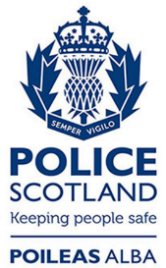 Freedom of Information ResponseOur reference:  FOI 24-1087Responded to:  xx April 2024